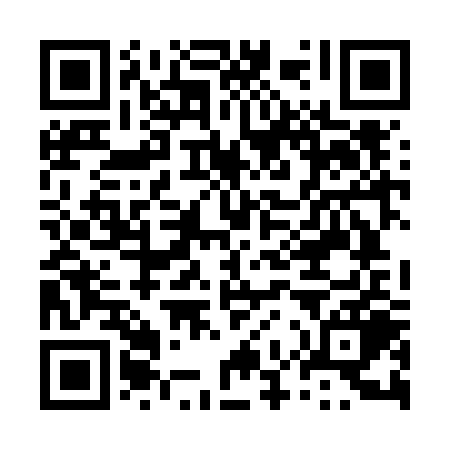 Ramadan times for Cevil Redondo, ArgentinaMon 11 Mar 2024 - Wed 10 Apr 2024High Latitude Method: NonePrayer Calculation Method: Muslim World LeagueAsar Calculation Method: ShafiPrayer times provided by https://www.salahtimes.comDateDayFajrSuhurSunriseDhuhrAsrIftarMaghribIsha11Mon6:026:027:201:315:007:417:418:5412Tue6:036:037:211:314:597:407:408:5313Wed6:046:047:211:304:597:397:398:5214Thu6:046:047:221:304:587:387:388:5115Fri6:056:057:221:304:587:377:378:5016Sat6:056:057:231:304:577:367:368:4917Sun6:066:067:231:294:577:357:358:4818Mon6:076:077:241:294:567:347:348:4619Tue6:076:077:241:294:567:337:338:4520Wed6:086:087:251:284:557:317:318:4421Thu6:086:087:251:284:547:307:308:4322Fri6:096:097:261:284:547:297:298:4223Sat6:096:097:261:284:537:287:288:4124Sun6:106:107:271:274:527:277:278:4025Mon6:106:107:271:274:527:267:268:3826Tue6:116:117:281:274:517:257:258:3727Wed6:116:117:281:264:517:247:248:3628Thu6:126:127:291:264:507:237:238:3529Fri6:126:127:291:264:497:227:228:3430Sat6:136:137:301:254:497:207:208:3331Sun6:136:137:301:254:487:197:198:321Mon6:146:147:311:254:477:187:188:312Tue6:146:147:311:254:477:177:178:303Wed6:156:157:321:244:467:167:168:294Thu6:156:157:321:244:457:157:158:285Fri6:166:167:331:244:447:147:148:276Sat6:166:167:331:234:447:137:138:267Sun6:176:177:341:234:437:127:128:258Mon6:176:177:341:234:427:117:118:249Tue6:186:187:351:234:427:107:108:2310Wed6:186:187:351:224:417:097:098:22